РЕШЕНИЕРассмотрев проект решения Городской Думы Петропавловск-Камчатского городского округа о внесении изменений в перечень наказов избирателей Петропавловск-Камчатского городского округа на 2020 год, поступивших депутатам Городской Думы Петропавловск-Камчатского городского округа, утвержденный решением Городской Думы Петропавловск-Камчатского городского округа от 26.06.2019 № 469-р, в соответствии с Решением Городской Думы Петропавловск-Камчатского городского округа от 26.06.2013 № 90-нд 
«О порядке регулирования отношений, связанных с формированием, финансовым обеспечением наказов избирателей в Петропавловск-Камчатском городском округе и контролем за их выполнением» Городская Дума Петропавловск-Камчатского городского округаРЕШИЛА:1. Внести в перечень наказов избирателей Петропавловск-Камчатского городского округа на 2020 год, поступивших депутатам Городской Думы Петропавловск-Камчатского городского округа, утвержденный решением Городской Думы Петропавловск-Камчатского городского округа от 26.06.2019 № 469-р (далее - перечень), изменения, изложив приложение согласно приложению к настоящему решению.2. Направить настоящее решение Главе Петропавловск-Камчатского городского округа для учета внесенных в перечень изменений в бюджете Петропавловск-Камчатского городского округа на 2020 год и плановый период 2021-2022 годов.3. Направить настоящее решение в газету «Град Петра и Павла» для опубликования и разместить на официальном сайте Городской Думы Петропавловск-Камчатского городского округа в информационно-телекоммуникационной сети «Интернет».Приложение к решению Городской Думы Петропавловск-Камчатского городского округа«О внесении изменений в перечень наказов избирателейПетропавловск-Камчатского городского округа на 2020 год,поступивших депутатам Городской ДумыПетропавловск-Камчатского городского округа, утвержденный решением Городской Думы Петропавловск-Камчатского городского округаот 26.06.2019 № 469-р» от 28.10.2020 № 788-р«Приложение к решению Городской ДумыПетропавловск-Камчатскогогородского округаот 26.06.2019 № 469-рПеречень наказов избирателей Петропавловск-Камчатского городского округа на 2020 год, поступивших депутатам Городской Думы Петропавловск-Камчатского городского округа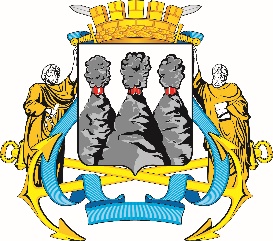 ГОРОДСКАЯ ДУМАПЕТРОПАВЛОВСК-КАМЧАТСКОГО ГОРОДСКОГО ОКРУГАот 28.10.2020 № 788-р32-сессияг.Петропавловск-КамчатскийО внесении изменений в перечень наказов избирателей Петропавловск-Камчатского городского округа на 2020 год, поступивших депутатам Городской Думы Петропавловск-Камчатского городского округа, утвержденный решением Городской Думы Петропавловск-Камчатского городского округа от 26.06.2019 № 469-рПредседатель Городской Думы  Петропавловск-Камчатского городского округаГ.В. МонаховаПунктФамилия, имя, отчество депутатаПод-пунктСодержание наказаОбъем финансирования в рубляхГлавный распорядитель бюджетных средств»1.Монахова Галина Васильевна1.1.Оплата семинарских занятий и проезда до г. Москвы и обратно танцорам и сопровождающим ансамбля спортивного бального танца «Кантилена» муниципального автономного учреждения культуры «Дом культуры и досуга «Апрель»150 000Управление культуры, спорта и молодежной политики администрации Петропавловск-Камчатского городского округа (далее - Управление культуры)»1.Монахова Галина Васильевна1.2.Оплата расходов по организации и проведению культурно - массовых мероприятий муниципального автономного учреждения культуры «Дом культуры и досуга «Апрель»20 000Управление культуры»1.Монахова Галина Васильевна1.3.Пошив костюмов для участников хора «Кредо» муниципального автономного учреждения дополнительного образования «Детская музыкальная школа № 6» 200 000Управление культуры»1.Монахова Галина Васильевна1.4.Оплата расходов на празднование юбилея муниципального бюджетного учреждения дополнительного образования «Детская музыкальная школа № 1» 100 000Управление культуры»1.Монахова Галина Васильевна1.5.Оплата расходов муниципального автономного учреждения культуры «Городской дом культуры «СРВ» на приобретение продукции в виде книг в рамках проведения мероприятий (книги С.В. Гаврилова)50 000Управление культуры»1.Монахова Галина Васильевна1.6.Оплата расходов на проведение учебно-тренировочных сборов и укрепление материально-технической базы муниципального автономного учреждения дополнительного образования «Детско-юношеская спортивная школа № 2» 200 000Управление образования администрации Петропавловск-Камчатскогогородского округа(далее - Управление образования)»1.Монахова Галина Васильевна1.7.Укрепление материально-технической базы муниципального автономного учреждения культуры «Дом культуры и досуга «Апрель»30 000Управление культуры»2.Воровский Андрей Викторович Мелехина Татьяна Викторовна Цыганков Юрий Александрович2.1.Укрепление материально-технической базы и оплата расходов муниципального автономного учреждения культуры «Дом культуры и досуга «Апрель» по организации и проведению культурно-массовых мероприятий, выездов и экскурсий по городу и за его пределами для людей старшего поколения50 000Управление культуры»2.Воровский Андрей Викторович Мелехина Татьяна Викторовна Цыганков Юрий Александрович2.2.Приобретение детской спортивной формы, спортивного инвентаря для игры в хоккей и оборудования для флорбола для муниципального автономного общеобразовательного учреждения «Средняя школа № 30» Петропавловск-Камчатского городского округа250 000Управление образования»2.Воровский Андрей Викторович Мелехина Татьяна Викторовна Цыганков Юрий Александрович2.3.Приобретение фото, видео- аппаратуры, инструментов и оборудования для муниципального бюджетного учреждения дополнительного образования «Центр внешкольной работы»150 000Управление образования»2.Воровский Андрей Викторович Мелехина Татьяна Викторовна Цыганков Юрий Александрович2.4.Приобретение подарочной книжной продукции для призового фонда муниципального этапа Всероссийского конкурса «Живая классика» для муниципального автономного общеобразовательного учреждения «Средняя школа № 30» Петропавловск-Камчатского городского округа50 000Управление образования»2.Воровский Андрей Викторович Мелехина Татьяна Викторовна Цыганков Юрий Александрович2.5.Приобретение концертных костюмов участникам народного хореографического ансамбля «Карусель» муниципального автономного учреждения культуры «Дом культуры и досуга «Апрель»50 000Управление культуры»2.Воровский Андрей Викторович Мелехина Татьяна Викторовна Цыганков Юрий Александрович2.6.Ремонт учебных кабинетов и укрепление-материально-технической базы муниципального автономного общеобразовательного учреждения «Средняя школа № 30» Петропавловск-Камчатского городского округа350 000Управление образования»2.Воровский Андрей Викторович Мелехина Татьяна Викторовна Цыганков Юрий Александрович2.7.Разработка проектно-сметной документации на устройство навесного утепленного вентилируемого фасада с колерным паспортом, укрепление материально-технической базы, благоустройство и текущий ремонт муниципального бюджетного дошкольного образовательного учреждения «Детский сад № 45 общеразвивающего вида»450 000Управление образования»2.Воровский Андрей Викторович Мелехина Татьяна Викторовна Цыганков Юрий Александрович2.8.Приобретение и установка элементов оборудования, игровых форм для детских площадок, а также благоустройство территории муниципального бюджетного дошкольного образовательного учреждения «Детский сад № 63 общеразвивающего вида»250 000Управление образования»2.Воровский Андрей Викторович Мелехина Татьяна Викторовна Цыганков Юрий Александрович2.9.Приобретение и установка элементов оборудования, игровых форм для детских и спортивных площадок муниципального автономного дошкольного образовательного учреждения «Детский сад № 58 комбинированного вида»200 000Управление образования»2.Воровский Андрей Викторович Мелехина Татьяна Викторовна Цыганков Юрий Александрович2.10.Приобретение и установка элементов оборудования, игровых форм для детских и спортивных площадок, а также приобретение покрытий для игровых залов и зон муниципального бюджетного дошкольного образовательного учреждения «Детский сад № 37 компенсирующего вида»200 000Управление образования»2.Воровский Андрей Викторович Мелехина Татьяна Викторовна Цыганков Юрий Александрович2.11.Укрепление материально-технической базы и текущий ремонт муниципального бюджетного общеобразовательного учреждения «Лицей № 21» Петропавловск-Камчатского городского округа100 000Управление образования»2.Воровский Андрей Викторович Мелехина Татьяна Викторовна Цыганков Юрий Александрович2.12.Оплата расходов муниципального автономного учреждения культуры «Городской дом культуры «СРВ» на приобретение продукции в виде книг в рамках проведения мероприятий (книги С.В. Гаврилова)50 000Управление культуры»2.Воровский Андрей Викторович Мелехина Татьяна Викторовна Цыганков Юрий Александрович2.13.Оплата расходов муниципального бюджетного учреждения дополнительного образования «Детско-юношеская спортивная школа № 3» на проведение соревнований100 000Управление образования»3.Прудкий Денис АндреевичЛесков Борис АндреевичШунькин Дмитрий Владимирович3.1.Укрепление материально-технической базы и оплата проезда работникам и обучающимся в муниципальном бюджетном учреждении дополнительного образования «Детско-юношеская спортивная школа № 5» для участия в соревнованиях100 000Управление образования»3.Прудкий Денис АндреевичЛесков Борис АндреевичШунькин Дмитрий Владимирович3.2.Укрепление материально-технической базы муниципального автономного учреждения культуры «Дом культуры и досуга «Апрель»50 000Управление культуры»3.Прудкий Денис АндреевичЛесков Борис АндреевичШунькин Дмитрий Владимирович3.3.Укрепление материально-технической базы муниципального автономного учреждения культуры «Городской дом культуры «СРВ»150 000Управление культуры»3.Прудкий Денис АндреевичЛесков Борис АндреевичШунькин Дмитрий Владимирович3.4.Приобретение оборудования для актового зала муниципального автономного общеобразовательного учреждения «Гимназия № 39» Петропавловск-Камчатского городского округа400 000Управление образования»3.Прудкий Денис АндреевичЛесков Борис АндреевичШунькин Дмитрий Владимирович3.5.Приобретение и установка игрового оборудования для детских прогулочных площадок муниципального автономного дошкольного образовательного учреждения «Детский сад № 6 комбинированного вида»200 000Управление образования»3.Прудкий Денис АндреевичЛесков Борис АндреевичШунькин Дмитрий Владимирович3.6.Разработка проектно-сметной документации на устройство навесного утепленного вентилируемого фасада с колерным паспортом для муниципального автономного общеобразовательного учреждения «Средняя школа № 31» Петропавловск-Камчатского городского округа425 000Управление образования»3.Прудкий Денис АндреевичЛесков Борис АндреевичШунькин Дмитрий Владимирович3.7.Выполнение ремонтных работ в муниципальном автономном общеобразовательном учреждении «Средняя школа № 27» Петропавловск-Камчатского городского округа350 000Управление образования»3.Прудкий Денис АндреевичЛесков Борис АндреевичШунькин Дмитрий Владимирович3.8.Укрепление материально-технической базы муниципального бюджетного учреждения дополнительного образования «Детско-юношеская спортивная школа № 5»100 000Управление образования»3.Прудкий Денис АндреевичЛесков Борис АндреевичШунькин Дмитрий Владимирович3.9.Восстановление покрытия территории муниципального автономного дошкольного образовательного учреждения «Детский сад № 11 комбинированного вида» с элементами озеленения150 000Управление образования»3.Прудкий Денис АндреевичЛесков Борис АндреевичШунькин Дмитрий Владимирович3.10.Монтажно-наладочные работы по установке тревожной сигнализации и текущий ремонт муниципального автономного дошкольного образовательного учреждения «Детский сад № 50 комбинированного вида» Петропавловск-Камчатского городского округа275 000Управление образования»3.Прудкий Денис АндреевичЛесков Борис АндреевичШунькин Дмитрий Владимирович3.11.Ремонт в туалетных комнатах муниципального автономного общеобразовательного учреждения «Средняя школа № 31» Петропавловск-Камчатского городского округа 50 000Управление образования»4.Кадачигова Дарья Сергеевна4.1.Ремонт производственного помещения-прачечной муниципального бюджетного дошкольного образовательного учреждения «Детский сад № 18 общеразвивающего вида»400 000Управление образования»4.Кадачигова Дарья Сергеевна4.2.Выполнение ремонтных работ и оборудование кабинетов психолога, логопеда и дефектолога в муниципальном автономном общеобразовательном учреждении «Средняя школа № 1» Петропавловск-Камчатского городского округа (дошкольное образование)250 000Управление образования»4.Кадачигова Дарья Сергеевна4.3.Организация творческой поездки Ансамбля скрипачей муниципального бюджетного учреждения дополнительного образования «Детская музыкальная школа № 1» для участия в международных, российских, региональных мероприятиях100 000Управление культуры»5.Борисенко Андрей Александрович5.1.Укрепление материально-технической базы и текущий ремонт муниципального бюджетного общеобразовательного учреждения «Средняя школа № 41» Петропавловск-Камчатского городского округа500 000Управление образования»5.Борисенко Андрей Александрович5.2.Выполнение ремонтных работ и оборудование кабинетов психолога, логопеда и дефектолога в муниципальном автономном общеобразовательном учреждении «Средняя школа № 1» Петропавловск-Камчатского городского округа (дошкольное образование)250 000Управление образования»6.Колядка Василий Васильевич6.1.Текущий ремонт муниципального бюджетного дошкольного образовательного учреждения «Детский сад № 44»270 880Управление образования»6.Колядка Василий Васильевич6.2.Текущий ремонт муниципального автономного общеобразовательного учреждения «Средняя школа № 31» Петропавловск-Камчатского городского округа229 120Управление образования»6.Колядка Василий Васильевич6.3.Выполнение ремонтных работ в спортивном зале муниципального бюджетного общеобразовательного учреждения «Основная школа № 5» Петропавловск-Камчатского городского округа250 000Управление образования»7.Наумов Анатолий Борисович7.1.Укрепление материально-технической базы муниципального бюджетного учреждения дополнительного образования «Детско-юношеская спортивная школа № 5»100 000Управление образования»7.Наумов Анатолий Борисович7.2.Укрепление материально-технической базы муниципального бюджетного учреждения дополнительного образования «Станция детского и юношеского технического творчества»200 000Управление образования»7.Наумов Анатолий Борисович7.3.Укрепление материально-технической базы муниципального бюджетного образовательного учреждения «Средняя общеобразовательная школа № 4 имени А.М. Горького»100 000Управление образования»7.Наумов Анатолий Борисович7.4.Укрепление материально-технической базы муниципального бюджетного общеобразовательного учреждения «Основная школа № 6» Петропавловск Камчатского городского округа100 000Управление образования»7.Наумов Анатолий Борисович7.5.Укрепление материально-технической базы муниципального автономного учреждения дополнительного образования «Детская художественная школа»250 000Управление культуры»8.Толмачев Илья Юрьевич8.1.Оплата проезда работникам и обучающимся в муниципальном бюджетном учреждении дополнительного образования «Детско-юношеская спортивная школа № 5» для обучения и участия в соревнованиях66 576Управление образования»8.Толмачев Илья Юрьевич8.2.Укрепление материально-технической базы муниципального бюджетного учреждения дополнительного образования «Детско-юношеская спортивная школа № 5»283 424Управление образования»8.Толмачев Илья Юрьевич8.3.Укрепление материально-технической базы муниципального автономного дошкольного образовательного учреждения Центр развития ребенка - детский сад № 2100 000Управление образования»8.Толмачев Илья Юрьевич8.4.Укрепление материально-технической базы муниципального бюджетного дошкольного образовательного учреждения «Детский сад № 12 присмотра и оздоровления»50 000Управление образования»8.Толмачев Илья Юрьевич8.5.Освобождение земельных участков от объектов не являющихся объектами капитального строительства на территории избирательного округа № 2150 000Управление дорожного хозяйства, транспорта и благоустройства администрации Петропавловск-Камчатского городского округа(далее - Управление дорожного хозяйства)»8.Толмачев Илья Юрьевич8.6.Укрепление материально-технической базы муниципального автономного учреждения культуры «Городской дом культуры «СРВ»100 000Управление культуры»9.Сайдачаков Павел Валерьевич9.1.Текущий ремонт муниципального бюджетного общеобразовательного учреждения «Средняя школа № 12» Петропавловск-Камчатского городского округа100 000Управление образования»9.Сайдачаков Павел Валерьевич9.2.Укрепление материально-технической базы муниципального бюджетного учреждения дополнительного образования «Станция детского и юношеского технического творчества»200 000Управление образования»9.Сайдачаков Павел Валерьевич9.3.Текущий ремонт муниципального автономного общеобразовательного учреждения «Средняя школа № 24» Петропавловск-Камчатского городского округа450 000Управление образования»10.Гусейнов Рамазан Валимамед оглыОськин Сергей ВикторовичСароян Саргис Агасиевич10.1.Приобретение интерактивного оборудования и укрепление материально-технической базы муниципального автономного дошкольного образовательного учреждения «Детский сад № 3 комбинированного вида»450 000Управление образования»10.Гусейнов Рамазан Валимамед оглыОськин Сергей ВикторовичСароян Саргис Агасиевич10.2.Ремонт медицинского блока в муниципальном автономном дошкольном образовательном учреждении «Детский сад № 7 комбинированного вида»500 000Управление образования»10.Гусейнов Рамазан Валимамед оглыОськин Сергей ВикторовичСароян Саргис Агасиевич10.3.Устройство уличной физкультурно-оздоровительной площадки в муниципальном автономном дошкольном образовательном учреждении «Детский сад № 17 общеразвивающего вида»465 000Управление образования»10.Гусейнов Рамазан Валимамед оглыОськин Сергей ВикторовичСароян Саргис Агасиевич10.4.Оплата расходов на проведение учебно-тренировочных сборов муниципального автономного учреждения дополнительного образования «Детско-юношеская спортивная школа № 2»150 000Управление образования»10.Гусейнов Рамазан Валимамед оглыОськин Сергей ВикторовичСароян Саргис Агасиевич10.5.Ремонт стен в коридорах 1 и 2 этажей муниципального автономного общеобразовательного учреждения «Начальная школа - детский сад № 52» Петропавловск-Камчатского городского округа200 000Управление образования»10.Гусейнов Рамазан Валимамед оглыОськин Сергей ВикторовичСароян Саргис Агасиевич10.6.Ремонт пола в рекреации 3 этажа здания старшей школы муниципального бюджетного общеобразовательного учреждения «Средняя школа № 20» Петропавловск-Камчатского городского округа485 000Управление образования»11.Богданова Евгения Владимировна11.1.Выполнение ремонтных работ в помещении библиотеки муниципального бюджетного общеобразовательного учреждения «Средняя школа № 4 имени А.М. Горького» Петропавловск-Камчатского городского округа300 000Управление образования»11.Богданова Евгения Владимировна11.2Приобретение мебели для муниципального бюджетного дошкольного образовательного учреждения «Детский сад № 5 комбинированного вида»100 000Управление образования»11.Богданова Евгения Владимировна11.3.Организация услуг по пошиву концертных костюмов для хореографического ансамбля «Радуга» муниципального бюджетного учреждения дополнительного образования «Детская музыкальная школа № 1»100 000Управление культуры»11.Богданова Евгения Владимировна11.4.Укрепление материально-технической базы муниципального автономного учреждения дополнительного образования «Детская художественная школа» 250 000Управление культуры»12.Лиманов Сергей АндреевичВоронов Денис МихайловичЗубенко Екатерина Витальевна Смирнов Сергей Иванович12.1.Проведение работ по замене электрики в столярной и слесарной мастерских муниципального бюджетного общеобразовательного учреждения «Средняя школа № 35» Петропавловск-Камчатского городского округа300 000Управление образования»12.Лиманов Сергей АндреевичВоронов Денис МихайловичЗубенко Екатерина Витальевна Смирнов Сергей Иванович12.2.Создание доступной среды для ребенка-инвалида (опорно-двигательный аппарат) в муниципальном автономном общеобразовательном учреждении «Средняя школа № 43» Петропавловск-Камчатского городского округа200 000Управление образования»12.Лиманов Сергей АндреевичВоронов Денис МихайловичЗубенко Екатерина Витальевна Смирнов Сергей Иванович12.3.Оборудование сенсорной комнаты психолога в муниципальном автономном общеобразовательном учреждении «Средняя школа № 8» Петропавловск-Камчатского городского округа (дошкольная ступень)200 000Управление образования»12.Лиманов Сергей АндреевичВоронов Денис МихайловичЗубенко Екатерина Витальевна Смирнов Сергей Иванович12.4.Ремонт 2 раздевалок и 2 санузлов большого спортивного зала муниципального бюджетного общеобразовательного учреждения «Средняя школа № 7» Петропавловск-Камчатского городского округа797 375Управление образования»12.Лиманов Сергей АндреевичВоронов Денис МихайловичЗубенко Екатерина Витальевна Смирнов Сергей Иванович12.5.Замена полов по нормам СанПиН в групповой комнате муниципального бюджетного дошкольного образовательного учреждения «Детский сад № 48 комбинированного вида»600 000Управление образования»12.Лиманов Сергей АндреевичВоронов Денис МихайловичЗубенко Екатерина Витальевна Смирнов Сергей Иванович12.6.Ремонтные работы санузлов младшей группы муниципального бюджетного дошкольного образовательного учреждения «Детский сад № 24 общеразвивающего вида»400 000Управление образования»12.Лиманов Сергей АндреевичВоронов Денис МихайловичЗубенко Екатерина Витальевна Смирнов Сергей Иванович12.7.Приобретение водонагревателей электрических, душевых поддонов, металлических шкафов и стеллажей для хранения инвентаря для муниципального автономного дошкольного образовательного учреждения «Детский сад № 42 комбинированного вида»200 000Управление образования»12.Лиманов Сергей АндреевичВоронов Денис МихайловичЗубенко Екатерина Витальевна Смирнов Сергей Иванович12.8.Пошив сценических костюмов для хора «Кредо» муниципального автономного учреждения дополнительного образования «Детская музыкальная школа № 6»200 000Управление культуры»12.Лиманов Сергей АндреевичВоронов Денис МихайловичЗубенко Екатерина Витальевна Смирнов Сергей Иванович12.9.Замена дверных блоков в коридоре спортивного зала муниципального бюджетного общеобразовательного учреждения «Средняя школа № 7» Петропавловск-Камчатского городского округа на противопожарные блоки и блоки из ПВХ 102 625Управление образования»13.Ванюшкин Сергей Александрович13.1.Выполнение ремонтных работ в муниципальном бюджетном дошкольном образовательном учреждении «Детский сад № 15 комбинированного вида»750 000Управление образования»14.Кондратенко Геннадий Владимирович14.1.Приобретение спортивного оборудования, спортивного инвентаря, внутренние ремонтные работы, замена пола, покупка полового покрытия, оборудование и ремонт раздевалки в муниципальном бюджетном учреждении дополнительного образования «Детско-юношеская спортивная школа № 3»500 000Управление образования»14.Кондратенко Геннадий Владимирович14.2.Укрепление материально-технической базы и текущий ремонт муниципального бюджетного общеобразовательного учреждения «Средняя школа № 12» Петропавловск-Камчатского городского округа250 000Управление образования»15.Рыкова Ирина Васильевна15.1.Приобретение кухонной посуды для пищеблока муниципального бюджетного дошкольного образовательного учреждения «Детский сад № 10 комбинированного вида»100 000Управление образования»15.Рыкова Ирина Васильевна15.2.Приобретение мебели для обустройства зон отдыха в рекреациях муниципального автономного общеобразовательного учреждения «Средняя школа № 3 имени А.С. Пушкина» Петропавловск-Камчатского городского округа200 000Управление образования»15.Рыкова Ирина Васильевна15.3.Приобретение оборудования для «Сенсорной комнаты (психологической разгрузки для детей с ОВЗ)» муниципального бюджетного общеобразовательного учреждения «Основная школа № 5» Петропавловск-Камчатского городского округа200 000Управление образования»15.Рыкова Ирина Васильевна15.4.Проведение реконструкции раздевалок для обучающихся в муниципальном бюджетном общеобразовательном учреждении «Основная школа № 5» Петропавловск-Камчатского городского округа250 000Управление образования»16.Зикратов Александр ВладимировичРясная Виктория Ивановна16.1.Приобретение игрового оборудования для детских площадок муниципального автономного дошкольного образовательного учреждения «Детский сад № 1 комбинированного вида»300 000Управление образования»16.Зикратов Александр ВладимировичРясная Виктория Ивановна16.2.Приобретение технологического оборудования для обеспечения требований СанПиН для муниципального автономного дошкольного образовательного учреждения «Детский сад № 4 комбинированного вида»350 000Управление образования»16.Зикратов Александр ВладимировичРясная Виктория Ивановна16.3.Приобретение бактерицидных облучателей-рециркуляторов для групп дошкольной ступени и классных кабинетов муниципального бюджетного общеобразовательного учреждения «Средняя школа № 17 им. В.С. Завойко» Петропавловск-Камчатского городского округа400 000Управление образования»16.Зикратов Александр ВладимировичРясная Виктория Ивановна16.4.Приобретение информационного медиа центра для школьного радиоузла муниципального автономного общеобразовательного учреждения «Средняя школа № 3 имени А.С. Пушкина» Петропавловск-Камчатского городского округа250 000Управление образования»16.Зикратов Александр ВладимировичРясная Виктория Ивановна16.5.Оплата проезда и проживания на фестивале-конкурсе воспитанникам объединения театральной студии «Затейники» (руководитель Кронова О.Н.) муниципального бюджетного образовательного учреждения дополнительного образования «Дом детского творчества «Юность»100 000Управление образования»16.Зикратов Александр ВладимировичРясная Виктория Ивановна16.6.Укрепление материально-технической базы муниципального бюджетного учреждения дополнительного образования «Детская музыкальная школа № 3» 100 000Управление культуры»17.Слыщенко Константин Константинович17.1.Укрепление материально-технической базы муниципального автономного общеобразовательного учреждения «Средняя школа 
№ 31» Петропавловск-Камчатского городского округа200 000Управление образования»17.Слыщенко Константин Константинович17.2.Укрепление материально-технической базы муниципального бюджетного дошкольного образовательного учреждения «Детский сад № 40 комбинированного вида»50 000Управление образования»17.Слыщенко Константин Константинович17.3.Укрепление материально-технической базы муниципального бюджетного дошкольного образовательного учреждения «Детский сад № 26 общеразвивающего вида»50 000Управление образования»17.Слыщенко Константин Константинович17.4.Организация, проведение, приобретение новогодних подарков для проведения праздника «Новый год - праздник каждому!» коллективом муниципального автономного учреждения культуры «Городской дом культуры «СРВ»100 000Управление культуры»17.Слыщенко Константин Константинович17.5.Укрепление материально-технической базы муниципального автономного учреждения культуры «Городской дом культуры «СРВ»350 000Управление культуры»18.Богданова Марина АлександровнаТерехов Андрей МихайловичПанов Александр ГеннадьевичПроведение капитального ремонта в бассейне муниципального автономного дошкольного образовательного учреждения «Детский сад № 43 - Центр развития ребенка»2 250 000Управление образования»19.Лосев Константин Евгеньевич19.1.Укрепление материально-технической базы муниципального автономного учреждения дополнительного образования «Детская музыкальная школа № 6»310 000Управление культуры»19.Лосев Константин Евгеньевич19.2.Оплата проезда, проживания и питания обучающимся в муниципальном бюджетном учреждении дополнительного образования «Детско-юношеская спортивная школа № 1» 
и лицам их сопровождающим для участия в соревнованиях49 227Управление образования»19.Лосев Константин Евгеньевич19.3.Укрепление материально-технической базы муниципального бюджетного дошкольного образовательного учреждения «Детский сад № 15 комбинированного вида»90 000Управление образования»19.Лосев Константин Евгеньевич19.4.Укрепление материально-технической базы, ремонт учебных кабинетов и закупка спортивной формы и спортивного инвентаря для муниципального автономного общеобразовательного учреждения «Средняя школа № 30» Петропавловск-Камчатского городского округа300 773Управление образования»20.Кронов Алексей Александрович20.1.Благоустройство территории избирательного округа № 3450 000Управление дорожного хозяйства»20.Кронов Алексей Александрович20.2.Разработка проектно-сметной документации на реконструкцию систем отопления ГВС с трехтрубной на четырехтрубную с водяным теплообменником для муниципального автономного общеобразовательного учреждения «Средняя школа № 8» Петропавловск-Камчатского городского округа и разработка-проектно-сметной документации на установку узла учета тепловой энергии в здании «пристройка»150 000Управление образования»20.Кронов Алексей Александрович20.3.Разработка проектно-сметной документации на реконструкцию систем отопления ГВС с трехтрубной на четырехтрубную с водяным теплообменником для муниципального бюджетного общеобразовательного учреждения «Основная школа № 32» Петропавловск-Камчатского городского округа150 000Управление образования»